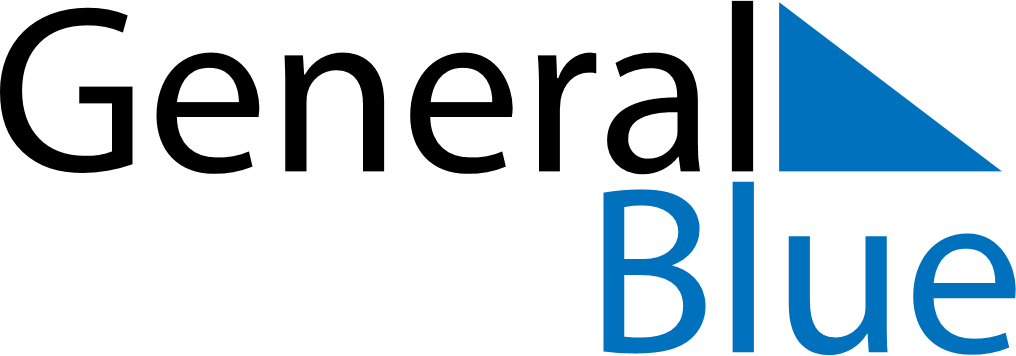 May 2026May 2026May 2026May 2026PortugalPortugalPortugalSundayMondayTuesdayWednesdayThursdayFridayFridaySaturday112Labour DayLabour Day34567889Mother’s Day10111213141515161718192021222223242526272829293031